Документ предоставлен КонсультантПлюс
ПРАВИТЕЛЬСТВО ЛЕНИНГРАДСКОЙ ОБЛАСТИПОСТАНОВЛЕНИЕот 13 августа 2020 г. N 573О МЕРАХ ПО ПРЕДОТВРАЩЕНИЮ РАСПРОСТРАНЕНИЯ НОВОЙКОРОНАВИРУСНОЙ ИНФЕКЦИИ (COVID-19) НА ТЕРРИТОРИИЛЕНИНГРАДСКОЙ ОБЛАСТИ И ПРИЗНАНИИ УТРАТИВШИМИ СИЛУ ОТДЕЛЬНЫХПОСТАНОВЛЕНИЙ ПРАВИТЕЛЬСТВА ЛЕНИНГРАДСКОЙ ОБЛАСТИВ соответствии со статьей 31 Федерального закона от 30 марта 1999 года N 52-ФЗ "О санитарно-эпидемиологическом благополучии населения", постановлением Правительства Ленинградской области от 13 марта 2020 года N 117 "О введении на территории Ленинградской области режима повышенной готовности для органов управления и сил Ленинградской областной подсистемы РСЧС и некоторых мерах по предотвращению распространения новой коронавирусной инфекции COVID-19 на территории Ленинградской области", постановлением Главного государственного санитарного врача Российской Федерации от 2 марта 2020 года N 5 "О дополнительных мерах по снижению рисков завоза и распространения новой коронавирусной инфекции (2019-nCoV)", постановлениями, предписаниями и предложениями Главного государственного санитарного врача по Ленинградской области, в целях недопущения распространения в Ленинградской области новой коронавирусной инфекции (COVID-19) Правительство Ленинградской области постановляет:1. В период режима повышенной готовности:1.1. Комитету по здравоохранению Ленинградской области:обеспечить работу медицинских и аптечных организаций Ленинградской области в усиленном режиме и организовать работу медицинских организаций Ленинградской области в соответствии с рекомендациями Министерства здравоохранения Российской Федерации;абзац утратил силу. - Постановление Правительства Ленинградской области от 09.03.2021 N 130;организовать выплату компенсации в размере не более 2000 рублей в месяц за проезд по территории Ленинградской области и Санкт-Петербурга на общественном транспорте от места жительства к месту работы и обратно медицинским работникам государственных организаций здравоохранения Ленинградской области, оказывающим медицинскую помощь гражданам, у которых выявлена новая коронавирусная инфекция (COVID-19), и лицам из групп риска заражения новой коронавирусной инфекцией (COVID-19);обеспечить за счет средств областного бюджета Ленинградской области необходимыми лекарственными препаратами по назначению медицинских работников медицинских организаций государственной системы здравоохранения Ленинградской области в соответствии с перечнем, утвержденным Комитетом по здравоохранению Ленинградской области, пациентов с новой коронавирусной инфекцией, вызванной вирусом COVID-19, находящихся на лечении в условиях стационара; пациентов с острыми респираторными вирусными инфекциями (ОРВИ), находящихся на амбулаторном лечении;осуществить за счет средств областного бюджета Ленинградской области формирование резерва средств индивидуальной защиты для обеспечения нужд медицинских организаций государственной системы здравоохранения Ленинградской области;обеспечить за счет средств областного бюджета Ленинградской области, источником финансового обеспечения которых являются в том числе иные межбюджетные трансферты из федерального бюджета, финансовое обеспечение расходов, связанных с оплатой отпусков и выплатой компенсации за неиспользованные отпуска медицинским и иным работникам, которым в 2020-2021 годах предоставлялись выплаты стимулирующего характера за выполнение особо важных работ, особые условия труда и дополнительную нагрузку;(абзац введен Постановлением Правительства Ленинградской области от 01.10.2020 N 653; в ред. Постановления Правительства Ленинградской области от 09.03.2021 N 130)осуществить за счет средств областного бюджета Ленинградской области, в том числе за счет средств резервного фонда Правительства Ленинградской области, приобретение лекарственных препаратов и материалов, применяемых в медицинских целях, для проведения медицинскими организациями государственной системы здравоохранения Ленинградской области лабораторных исследований и противоэпидемических мероприятий в условиях распространения новой коронавирусной инфекции (COVID-19) категориям лиц, установленным постановлением Главного государственного санитарного врача Российской Федерации от 22 мая 2020 года N 15 "Об утверждении санитарно-эпидемиологических правил СП 3.1.3597-20 "Профилактика новой коронавирусной инфекции (COVID-19)", а также проведения тестирования на новую коронавирусную инфекцию (COVID-19) методом ПЦР педагогических работников общеобразовательных организаций в период подготовки к новому 2020/2021 учебному году;(абзац введен Постановлением Правительства Ленинградской области от 01.10.2020 N 653)обеспечить возмещение дополнительных расходов, понесенных медицинскими организациями государственной системы здравоохранения Ленинградской области в связи с оказанием медицинской помощи пациентам с новой коронавирусной инфекцией, вызванной вирусом COVID-19.(в ред. Постановления Правительства Ленинградской области от 17.06.2021 N 382)1.1.1. Руководителям государственных медицинских организаций Ленинградской области:(в ред. Постановления Правительства Ленинградской области от 21.02.2022 N 103)организовать проведение профилактических медицинских осмотров и диспансеризации определенных групп взрослого населения, в том числе с использованием выездных форм работы;организовать оказание медицинской помощи в плановой форме с соблюдением требований по обеспечению эпидемиологической безопасности среды в медицинских организациях согласно приложению 1 к настоящему постановлению.1.2. Органам исполнительной власти Ленинградской области, имеющим подведомственные образовательные организации:1.2.1. Организовать реализацию образовательных программ профессионального обучения и дополнительного профессионального образования безработных граждан и граждан, направляемых на обучение в рамках национальных проектов "Демография" и "Производительность труда и поддержка занятости", преимущественно с использованием дистанционных образовательных технологий, а при невозможности - по очной форме обучения с соблюдением следующих требований:группы не более 15 человек;расстановка посадочных мест в помещениях образовательных организаций должна обеспечивать соблюдение дистанции не менее двух метров между обучающимися;проведение дезинфекционных мероприятий в целях профилактики заболеваний, вызываемых новой коронавирусной инфекцией (COVID-19), и термометрии;наличие средств индивидуальной защиты органов дыхания (гигиенические маски, повязки, респираторы).1.2.2. Разрешить реализацию дополнительных общеобразовательных программ в общеобразовательных организациях, организациях дополнительного образования и домах культуры, реализующих указанные образовательные программы, с соблюдением требований, установленных постановлением Главного государственного санитарного врача Российской Федерации от 30 июня 2020 года N 16 "Об утверждении санитарно-эпидемиологических правил СП 3.1/2.4.3598-20 "Санитарно-эпидемиологические требования к устройству, содержанию и организации работы образовательных организаций и других объектов социальной инфраструктуры для детей и молодежи в условиях распространения новой коронавирусной инфекции (COVID-19)" (далее - постановление Главного государственного санитарного врача РФ от 30 июня 2020 года N 16), по зонам, в зависимости от нахождения в которых устанавливаются ограничения деятельности хозяйствующего субъекта, в соответствии с требованиями раздела "Дополнительное образование (в том числе в домах культуры)" согласно приложению 2 к настоящему постановлению.(п. 1.2.2 в ред. Постановления Правительства Ленинградской области от 21.02.2022 N 103)1.2.3. Организовать доступ обучающихся на открытые спортивные стадионы и площадки общеобразовательных организаций и организаций дополнительного образования с проведением обязательных дезинфекционных мероприятий в целях профилактики заболеваний, вызываемых новой коронавирусной инфекцией (COVID-19), в соответствии с требованиями раздела "Спорт на открытом воздухе" согласно приложению 2 к настоящему постановлению.1.2.4. С 1 сентября 2021 года разрешить реализацию образовательных программ начального общего, основного общего, среднего общего образования, а также адаптированных образовательных программ в очной форме с соблюдением требований, установленных постановлением Главного государственного санитарного врача РФ от 30 июня 2020 года N 16.(в ред. Постановлений Правительства Ленинградской области от 03.08.2021 N 502, от 03.02.2022 N 73, от 21.02.2022 N 103)1.2.5. Утратил силу с 2 октября 2020 года. - Постановление Правительства Ленинградской области от 01.10.2020 N 653.1.2.6. Организовать работу в образовательных организациях, реализующих образовательные программы дошкольного образования, с соблюдением требований, установленных постановлением Главного государственного санитарного врача РФ от 30 июня 2020 года N 16.(в ред. Постановления Правительства Ленинградской области от 01.10.2020 N 653)Установить, что по заявлению родителей (законных представителей) ребенок может не посещать по семейным обстоятельствам образовательную организацию, реализующую программы дошкольного образования, при этом родительская плата за дни непосещения государственных организаций не взимается.(абзац введен Постановлением Правительства Ленинградской области от 03.08.2021 N 502)1.2.7. Разрешить проведение праздничных мероприятий, в том числе утренников, для обучающихся (воспитанников) образовательных организаций, реализующих образовательные программы дошкольного, начального общего, основного общего и среднего общего образования, а также адаптированные образовательные программы, с обязательным соблюдением требований, установленных постановлением Главного государственного санитарного врача РФ от 30 июня 2020 года № 16.Допускается сопровождение обучающегося (воспитанника) не более чем одним родителем (законным представителем) при наличии у сопровождающего средств индивидуальной защиты органов дыхания (гигиенических масок, респираторов).Разрешить проведение спортивных массовых мероприятий для детей на выезде.1.3. Рекомендовать органам местного самоуправления Ленинградской области, а также образовательным организациям всех форм собственности Ленинградской области:1.3.1. Организовать работу в образовательных организациях, реализующих образовательные программы дошкольного образования, с соблюдением требований, установленных постановлением Главного государственного санитарного врача РФ от 30 июня 2020 года N 16.(в ред. Постановления Правительства Ленинградской области от 01.10.2020 N 653)Установить, что по заявлению родителей (законных представителей) ребенок может не посещать по семейным обстоятельствам образовательную организацию, реализующую программы дошкольного образования, при этом родительская плата за дни непосещения государственных и муниципальных организаций не взимается.(абзац введен Постановлением Правительства Ленинградской области от 13.11.2020 N 741)1.3.2. Разрешить реализацию дополнительных общеобразовательных программ в общеобразовательных организациях, организациях дополнительного образования и домах культуры, реализующих указанные образовательные программы, с соблюдением требований, установленных постановлением Главного государственного санитарного врача РФ от 30 июня 2020 года N 16, по зонам, в зависимости от нахождения в которых устанавливаются ограничения деятельности хозяйствующего субъекта, в соответствии с требованиями раздела "Дополнительное образование (в том числе в домах культуры)" согласно приложению 2 к настоящему постановлению.(п. 1.3.2 в ред. Постановления Правительства Ленинградской области от 21.02.2022 N 103)1.3.3. Организовать доступ обучающихся на открытые спортивные стадионы и площадки общеобразовательных организаций и организаций дополнительного образования с проведением обязательных дезинфекционных мероприятий в целях профилактики заболеваний, вызываемых новой коронавирусной инфекцией (COVID-19), в соответствии с требованиями раздела "Спорт на открытом воздухе" согласно приложению 2 к настоящему постановлению.1.3.4. С 1 сентября 2021 года разрешить реализацию образовательных программ начального общего, основного общего, среднего общего образования, дополнительных общеобразовательных программ, а также адаптированных образовательных программ в очной форме с соблюдением требований, установленных постановлением Главного государственного санитарного врача РФ от 30 июня 2020 года N 16.(в ред. Постановления Правительства Ленинградской области от 03.08.2021 N 502)1.3.5. Утратил силу с 2 октября 2020 года. - Постановление Правительства Ленинградской области от 01.10.2020 N 653.1.3.6. С 1 сентября 2021 года обеспечить получение обучающимися образовательных организаций Ленинградской области, указанными в части 1 статьи 4.2 областного закона "Социальный кодекс Ленинградской области", получающими образование в дистанционной форме в связи с распространением новой коронавирусной инфекции (COVID-19), наборов пищевых продуктов (сухого пайка, продовольственного пайка) на основании заявления родителей (законных представителей).В период дополнительных каникул с 14 по 23 февраля 2022 года обеспечить получение обучающимися образовательных организаций Ленинградской области, получающими образование по образовательным программам начального общего образования, наборов пищевых продуктов (сухого пайка, продовольственного пайка), а также 0,2 литра молока или иного молочного продукта за каждый учебный день по заявлению родителей (законных представителей) и на основании решения руководителя образовательной организации.(абзац введен Постановлением Правительства Ленинградской области от 07.02.2022 N 78)(п. 1.3.6 в ред. Постановления Правительства Ленинградской области от 03.08.2021 N 502)1.3.7. Разрешить проведение праздничных мероприятий, в том числе утренников, для обучающихся (воспитанников) образовательных организаций, реализующих образовательные программы дошкольного, начального общего, основного общего и среднего общего образования, а также адаптированные образовательные программы, с обязательным соблюдением требований, установленных постановлением Главного государственного санитарного врача РФ от 30 июня 2020 года № 16.Допускается сопровождение обучающегося (воспитанника) не более чем одним родителем (законным представителем) при наличии у сопровождающего средств индивидуальной защиты органов дыхания (гигиенических масок, респираторов).Разрешить проведение спортивных массовых мероприятий для детей на выезде.1.4. Руководителям подведомственных государственных образовательных организаций Ленинградской области:1.4.1. Обеспечить доступ обучающихся на открытые спортивные стадионы и площадки с проведением обязательных дезинфекционных мероприятий в целях профилактики заболеваний, вызываемых новой коронавирусной инфекцией (COVID-19), в соответствии с требованиями раздела "Спорт на открытом воздухе" согласно приложению 2 к настоящему постановлению.1.4.2. Обеспечить возможность прохождения обучающимися профессиональных проб (тестирований) с соблюдением следующих обязательных требований:группа не более 10 человек;расстановка посадочных мест в помещениях должна обеспечивать соблюдение дистанции не менее 1,5 метра между участниками профессиональных проб (тестирований);проведение дезинфекционных мероприятий в целях профилактики заболеваний, вызываемых новой коронавирусной инфекцией (COVID-19), и термометрии;наличие средств индивидуальной защиты органов дыхания (гигиенические маски, респираторы).1.4.3. Организовать в образовательных организациях высшего образования образовательный процесс очно с соблюдением Рекомендаций по профилактике новой коронавирусной инфекции (COVID-19) в образовательных организациях высшего образования, утвержденных Руководителем Федеральной службы по надзору в сфере защиты прав потребителей и благополучия человека - Главным государственным санитарным врачом Российской Федерации 29 июля 2020 года N МР 3.1/2.1.0205-20, а также в соответствии с рекомендациями Министерства науки и высшего образования Российской Федерации.1.4.4. Организовать в образовательных организациях среднего профессионального образования образовательный процесс очно с соблюдением Рекомендаций по профилактике новой коронавирусной инфекции (COVID-19) Федеральной службы по надзору в сфере защиты прав потребителей и благополучия человека, а также в соответствии с рекомендациями Министерства просвещения Российской Федерации.1.4.5. Организовать деятельность организаций для детей-сирот и детей, оставшихся без попечения родителей, подведомственных комитету общего и профессионального образования Ленинградской области, в соответствии с требованиями, установленными постановлением Главного санитарного врача РФ от 30 июня 2020 года N 16.1.5. Комитету Ленинградской области по транспорту:(в ред. Постановления Правительства Ленинградской области от 02.02.2021 N 68)1.5.1. Во взаимодействии с главами администраций муниципальных районов (городского округа) Ленинградской области организовать работу общественного транспорта и работу легкового такси с учетом требования о применении работниками, осуществляющими прямой контакт с пассажирами, средств индивидуальной защиты (гигиеническая маска, перчатки одноразовые).1.5.2. Утратил силу. - Постановление Правительства Ленинградской области от 24.01.2022 N 39.1.6. Комитету по топливно-энергетическому комплексу Ленинградской области обеспечить организацию бесперебойной работы предприятий и организаций по предоставлению услуг в сфере энергетики.1.7. Комитету по жилищно-коммунальному хозяйству Ленинградской области обеспечить бесперебойную работу предприятий и организаций по предоставлению услуг в сфере жилищно-коммунального хозяйства.1.8. Комитету Ленинградской области по обращению с отходами обеспечить работу предприятий и организаций по вывозу твердых бытовых и коммунальных отходов.(в ред. Постановления Правительства Ленинградской области от 02.02.2021 N 68)1.9. Комитету экономического развития и инвестиционной деятельности Ленинградской области, комитету по труду и занятости населения Ленинградской области совместно с органами исполнительной власти Ленинградской области обеспечить исполнение Методических рекомендаций по режиму труда органов государственной власти, органов местного самоуправления и организаций с участием государства, разработанных Министерством труда и социальной защиты Российской Федерации в соответствии с поручением Правительства Российской Федерации от 16 марта 2020 года N ММ-П9-1861.1.9.1. Комитету экономического развития и инвестиционной деятельности Ленинградской области при разработке проектов правовых актов Ленинградской области, регулирующих отношения, возникающие на территории Ленинградской области в связи с исполнением, изменением и прекращением концессионных соглашений, учитывать возникшие при исполнении концессионных соглашений обстоятельства в связи с распространением новой коронавирусной инфекции (COVID-19).(п. 1.9.1 введен Постановлением Правительства Ленинградской области от 13.08.2021 N 518)1.10. Комитету по местному самоуправлению, межнациональным и межконфессиональным отношениям Ленинградской области осуществлять контроль исполнения запрета на проведение массовых мероприятий на территории Ленинградской области.1.11. Учреждениям культуры Ленинградской области обеспечить соблюдение требований, предусмотренных приложением 2 к настоящему постановлению, а также всех норм эпидемиологической безопасности.Доступ посетителей, в том числе индивидуальных посетителей, в музеи, парковые зоны музеев (музейных комплексов) разрешается при соблюдении требований, предусмотренных приложением 2 к настоящему постановлению.Деятельность театров Ленинградской области допускается при соблюдении требований, предусмотренных приложением 2 к настоящему постановлению, а также при соблюдении всех норм эпидемиологической безопасности.Деятельность учреждений культурно-досугового типа Ленинградской области допускается при соблюдении требований, предусмотренных приложением 2 к настоящему постановлению, а также при соблюдении всех норм эпидемиологической безопасности.Государственным и муниципальным библиотекам обеспечить библиотечное обслуживание населения Ленинградской области при соблюдении всех норм эпидемиологической безопасности, а также при соблюдении требований, предусмотренных приложением 2 к настоящему постановлению.1.11.1. Комитету по культуре и туризму Ленинградской области обеспечить за счет средств резервного фонда Правительства Ленинградской области предоставление билетов (сертификатов) на бесплатное посещение государственных театров Ленинградской области лицами, прошедшими полный курс вакцинации от COVID-19.(п. 1.11.1 введен Постановлением Правительства Ленинградской области от 20.12.2021 N 835)1.12. Запретить деятельность организаций отдыха детей и их оздоровления всех форм собственности, расположенных на территории Ленинградской области, за исключением случаев, предусмотренных пунктом 1.26 настоящего постановления, до принятия решения об открытии организаций отдыха детей и их оздоровления межведомственным штабом по недопущению распространения на территории Ленинградской области очагов новой коронавирусной инфекции, вызванной COVID-19.1.13. Управлению делами Правительства Ленинградской области в целях изоляции на основании постановлений Главного государственного санитарного врача Российской Федерации обеспечить транспортирование лиц, вернувшихся в Российскую Федерацию.(п. 1.13 в ред. Постановления Правительства Ленинградской области от 11.09.2020 N 620)1.14. Осуществление деятельности курортами, санаториями, профилакториями, базами отдыха, объектами массового отдыха, гостиницами, а также организациями, осуществляющими деятельность горнолыжных трасс, расположенными на территории Ленинградской области, в том числе на территории лесов, допускается при соблюдении требований, предусмотренных приложением 2 к настоящему постановлению.1.15. Комитету по жилищно-коммунальному хозяйству Ленинградской области, Комитету по дорожному хозяйству Ленинградской области, комитету государственного жилищного надзора и контроля Ленинградской области обеспечить дезинфекцию дворовых территорий, общественных пространств и улиц населенных пунктов на территориях муниципальных образований Ленинградской области, отнесенных приложением 2 к настоящему постановлению к зоне 1, не менее одного раза в неделю.1.16. Управлению ветеринарии Ленинградской области обеспечить дезинфекцию входов аптек, предприятий торговли, осуществляющих реализацию продовольственной продукции населению, павильонов остановок общественного автотранспорта, детских площадок с периодичностью, устанавливаемой оперативными штабами муниципальных образований Ленинградской области.1.18. Комитету по труду и занятости населения Ленинградской области обеспечить личный прием граждан в государственном казенном учреждении Ленинградской области "Центр занятости населения" в соответствии с приложением 2 к настоящему постановлению.1.19. Особенности осуществления хозяйствующими субъектами отдельных видов деятельности предусмотрены приложением 2 к настоящему постановлению.Все хозяйствующие субъекты, осуществляющие деятельность на территории Ленинградской области, в том числе хозяйствующие субъекты, осуществлявшие деятельность до вступления в силу настоящего постановления, обязаны:руководствоваться пунктом 1.3 постановления Главного государственного санитарного врача Российской Федерации от 13 марта 2020 года N 6 "О дополнительных мерах по снижению рисков распространения COVID-2019";обеспечить выполнение профилактических мероприятий, предусмотренных приложением к Методическим рекомендациям МР 3.1.0276-22, утвержденным руководителем Федеральной службы по надзору в сфере защиты прав потребителей и благополучия человека – Главным государственным санитарным врачом Российской Федерации 28 февраля 2022 года, для соответствующих сфер деятельности;разместить в общедоступном месте перечень принятых ими мер, направленных на снижение рисков распространения новой коронавирусной инфекции (COVID-19), в наглядной и доступной форме, в том числе способами, принятыми в отдельных сферах обслуживания потребителей, с обязательным указанием номера контактного телефона комитета по развитию малого, среднего бизнеса и потребительского рынка Ленинградской области (8(800)302-08-13);осуществлять обслуживание посетителей при использовании обслуживающим персоналом средств индивидуальной защиты (гигиеническая маска, повязка, респиратор);Хозяйствующие субъекты обязаны осуществлять контроль за обязательным использованием посетителями, покупателями, клиентами, находящимися на территории, в том числе в помещениях, используемых указанными хозяйствующими субъектами для осуществления деятельности, средств индивидуальной защиты органов дыхания (гигиеническая маска, повязка, респиратор) в случаях, если использование таких средств индивидуальной защиты органов дыхания является обязательным в соответствии с настоящим постановлением. За несоблюдение указанных требований установлена административная ответственность вплоть до приостановки деятельности.1.19.1. Деятельность фитнес-центров (фитнес-клубов), плавательных бассейнов, организацию занятий спортом в помещениях осуществлять с учетом требований, предусмотренных приложением 2 к настоящему постановлению, при условии:использования работниками средств индивидуальной защиты органов дыхания и рук;соблюдения иных санитарных мер (использование оборудования по обеззараживанию воздуха в помещениях, антисептическая обработка рук при входе, дезинфекция помещений и контактных поверхностей, регулярное проветривание).1.19.3. Деятельность организаций (индивидуальных предпринимателей) в сфере транспорта, осуществляющих регулярные и заказные перевозки пассажиров, в том числе такси, осуществлять с учетом требований, предусмотренных приложением 2 к настоящему постановлению, при условии наличия у сотрудников (работников), в том числе водителей, кондукторов, контролеров, экскурсоводов, действительного QR-кода, сформированного в соответствии с утвержденными приказом Минздрава России от 12 ноября 2021 года № 1053н формой медицинской документации "Медицинский сертификат о профилактических прививках против новой коронавирусной инфекции (COVID-19) или медицинских противопоказаниях к вакцинации и (или) перенесенном заболевании, вызванном новой коронавирусной инфекцией (COVID-19)" и (или) формой "Сертификат о профилактических прививках против новой коронавирусной инфекции (COVID-19) или медицинских противопоказаниях к вакцинации  и (или) перенесенном заболевании, вызванном новой коронавирусной инфекцией (COVID-19)" (далее – действительный QR-код), или документа, подтверждающего отрицательный результат лабораторного исследования материала на наличие возбудителя новой коронавирусной инфекции (COVID-19) методом полимеразной цепной реакции, полученный не ранее чем за 48 часов (далее – действительный отрицательный результат ПЦР-теста), а также при условии исключения предоставления услуг по перевозке лицам без средств индивидуальной защиты органов дыхания (гигиеническая маска, респиратор).1.19.4. Утратил силу. - Постановление Правительства Ленинградской области от 24.01.2022 N 39.1.19.5. Деятельность кинотеатров и передвижных цирков шапито, а также гостиниц, иных средств размещения разрешена с учетом требований, предусмотренных приложением 2 к настоящему постановлению.1.19.6. Утратил силу. - Постановление Правительства Ленинградской области от 24.01.2022 N 39.1.20. Работу ресторанов, кафе, столовых, буфетов, баров, закусочных и иных предприятий общественного питания, в том числе при гостиницах и иных средствах размещения, осуществлять с учетом требований, предусмотренных приложением 2 к настоящему постановлению.1.21. Работу парикмахерских, салонов красоты, косметических салонов и иных объектов, в которых оказываются подобные услуги, предусматривающие очное присутствие гражданина, осуществлять с учетом требований, предусмотренных приложением 2 к настоящему постановлению.1.22. Управлению ветеринарии Ленинградской области организовать выплату компенсации в размере не более 2000 рублей в месяц за проезд по территории Ленинградской области и Санкт-Петербурга на общественном транспорте от места жительства к месту работы и обратно сотрудникам Управления ветеринарии Ленинградской области и его подведомственных учреждений, обеспечивающим дезинфекционные мероприятия в целях предотвращения распространения новой коронавирусной инфекции (COVID-19).1.23. Комитету по социальной защите населения Ленинградской области:1.23.1. Обеспечить согласование введения в подведомственных государственных учреждениях социального обслуживания Ленинградской области (далее - учреждения социального обслуживания) ограничительных мероприятий, предусматривающих особый режим работы учреждений, с учетом санитарно-эпидемиологической обстановки на территориях соответствующих муниципальных образований Ленинградской области.1.23.1.1. При введении ограничительных мероприятий, предусматривающих особый режим работы государственных стационарных организаций социального обслуживания Ленинградской области, стационарных отделений, созданных не в стационарных организациях социального обслуживания Ленинградской области, работников указанных организаций, оказывающих социальные услуги (участвующих в оказании социальных услуг, обеспечивающих их оказание) гражданам, у которых выявлена новая коронавирусная инфекция, и лицам из групп риска заражения новой коронавирусной инфекцией, обеспечить питанием за счет средств областного бюджета Ленинградской области.Утвердить правовым актом комитета по социальной защите населения Ленинградской области категории работников, период их питания и норматив на питание в день на одного работника.Мероприятия, предусмотренные абзацем первым настоящего пункта, реализуются за счет средств, направляемых организациям социального обслуживания путем предоставления субсидии на иные цели и(или) за счет приносящей доход деятельности организаций социального обслуживания.(в ред. Постановления Правительства Ленинградской области от 21.12.2020 N 843)(п. 1.23.1.1 введен Постановлением Правительства Ленинградской области от 08.12.2020 N 811)1.23.1.2. Работу учреждений социального обслуживания осуществлять с учетом требований, предусмотренных приложением 2 к настоящему постановлению.(п. 1.23.1.2 введен Постановлением Правительства Ленинградской области от 21.12.2020 N 843)1.23.2. При выявлении случаев заболевания новой коронавирусной инфекцией (COVID-19) у сотрудников учреждений социального обслуживания и(или) получателей социальных услуг организовать работу учреждений с введением ограничительных мероприятий, предусматривающих особый режим работы.1.23.3. Работу Ленинградского областного государственного казенного учреждения "Центр социальной защиты населения" организовать с учетом требований, предусмотренных приложением 2 к настоящему постановлению.(п. 1.23.3 в ред. Постановления Правительства Ленинградской области от 09.07.2021 N 440)1.23.4. Организовать взаимодействие государственных учреждений социального обслуживания Ленинградской области с органами местного самоуправления Ленинградской области с целью оказания бесплатной социально-бытовой помощи на дому гражданам пожилого возраста, достигшим возраста 60 лет и старше, страдающим хроническими заболеваниями, входящими в перечень заболеваний, требующих соблюдения режима самоизоляции, согласно приложению 3 к настоящему постановлению, не признанным нуждающимися в социальном обслуживании.(в ред. Постановления Правительства Ленинградской области от 27.10.2021 N 694)1.24. Поставщикам социальных услуг, включенным в Реестр поставщиков социальных услуг в Ленинградской области:не допускать работников, непосредственно предоставляющих социальные услуги, к работе при отсутствии у них действительного QR-кода или действительного отрицательного результата ПЦР-теста;(в ред. Постановления Правительства Ленинградской области от 21.02.2022 N 103)при выявлении случаев заболевания COVID-19 у работников и(или) получателей социальных услуг вводить ограничительные мероприятия, предусматривающие особый режим работы.(п. 1.24 в ред. Постановления Правительства Ленинградской области от 09.07.2021 N 440)1.24.1. Ленинградскому областному государственному казенному учреждению "Центр социальной защиты населения" соблюдать требования, предусмотренные абзацем вторым пункта 1.24 настоящего постановления, в отношении работников, осуществляющих прием граждан.(п. 1.24.1 введен Постановлением Правительства Ленинградской области от 09.07.2021 N 440)1.25. Комитету общего и профессионального образования Ленинградской области совместно с Комитетом по здравоохранению Ленинградской области, комитетом по социальной защите населения Ленинградской области и администрациями муниципальных районов (городского округа) Ленинградской области при необходимости организовать передачу безвозмездно во временное пользование автотранспортных средств (автобусов) организациям, подведомственным Комитету по здравоохранению Ленинградской области и комитету по социальной защите населения Ленинградской области, на период введения на территории Ленинградской области режима повышенной готовности в связи с угрозой распространения новой коронавирусной инфекции (COVID-19).1.26. Разрешить до 1 марта 2022 года деятельность следующих типов организаций отдыха детей и их оздоровления всех форм собственности, расположенных на территории Ленинградской области:стационарных организаций отдыха детей и их оздоровления сезонного действия или круглогодичного действия;лагерей, организованных образовательными организациями, осуществляющими организацию отдыха и оздоровления обучающихся в каникулярное время, с круглосуточным пребыванием детей.Деятельность указанных типов организаций отдыха детей и их оздоровления всех форм собственности, расположенных на территории Ленинградской области, разрешить при наличии решения межведомственного штаба по недопущению распространения на территории Ленинградской области очагов новой коронавирусной инфекции, вызванной COVID-19, наличии санитарно-эпидемиологического заключения о соответствии деятельности, чек-листа по организации работы организаций для исключения невыполнения СП 3.1/2.4.3598-20 "Санитарно-эпидемиологические требования к устройству, содержанию и организации работы образовательных организаций и других объектов социальной инфраструктуры для детей и молодежи в условиях распространения новой коронавирусной инфекции (COVID-19)", утвержденных постановлением Главного государственного санитарного врача Российской Федерации от 30 июня 2020 года N 16.Работа организаций отдыха детей и их оздоровления разрешается только при условии проживания персонала на территории организации с момента заезда до окончания смены (в условиях обсервации), наличия у сотрудников 18 лет и старше, а также у лиц, сопровождающих детей-инвалидов и проживающих совместно с ними, действительного QR-кода; наличия у всех сотрудников, а также у лиц, сопровождающих детей-инвалидов и проживающих совместно с ними, действительного отрицательного результата ПЦР-теста.(в ред. Постановления Правительства Ленинградской области от 21.02.2022 N 103)Допуск детей в организации отдыха и их оздоровления осуществляется при наличии справки об отсутствии контактов с инфекционными больными по месту жительства и месту их обучения.Выход (выезд) детей, а также персонала за пределы организации отдыха детей и их оздоровления в период смены не допускается.В целях поддержки граждан, состоящих в трудовых отношениях с государственными организациями здравоохранения Ленинградской области, в случае приобретения ими путевок в организации отдыха детей и их оздоровления в 2021-2022 годах предоставить компенсацию стоимости в размере 100 процентов от расчетной стоимости путевки, утвержденной постановлением Правительства Ленинградской области от 23 марта 2018 года N 101 "О порядке и условиях предоставления на территории Ленинградской области полной (частичной) компенсации стоимости путевок работающим гражданам в организации отдыха детей и их оздоровления сезонного действия и круглосуточного действия, санаторно-оздоровительные лагеря круглогодичного действия и санатории для детей".(п. 1.26 в ред. Постановления Правительства Ленинградской области от 20.12.2021 N 835)1.27. Абзац утратил силу. - Постановление Правительства Ленинградской области от 11.11.2021 N 715.Проведение физкультурных и спортивных мероприятий разрешается с соблюдением требований, предусмотренных приложением 2 к настоящему постановлению, при условии, что количество участников и зрителей таких мероприятий будет составлять: в зоне 1 и зоне 2 – до 500 человек, в зоне 3 – до 1000 человек, при этом численность зрителей не может превышать 50 процентов от общей вместимости мест проведения таких мероприятий. Превышение установленного ограничения по количеству участников и зрителей возможно при условии согласования с Управлением Федеральной службы по надзору в сфере защиты прав потребителей и благополучия человека по Ленинградской области.В случае нахождения граждан на изоляции в связи с заболеванием новой коронавирусной инфекцией (COVID-19) или в связи с контактом с больными COVID-19 орган местного самоуправления муниципального района Ленинградской области обеспечивает решение бытовых вопросов граждан, соблюдающих режим изоляции, посредством организации работы волонтеров и социальных работников.(в ред. Постановления Правительства Ленинградской области от 08.12.2020 N 811)Рекомендовать соблюдать режим самоизоляции граждан, страдающих хроническими заболеваниями, входящими в перечень заболеваний, требующих соблюдения режима самоизоляции, согласно приложению 3 к настоящему постановлению.Рекомендовать медицинским организациям Ленинградской области выдавать больничный лист категориям граждан, указанным в абзаце четвертом настоящего пункта.Абзац утратил силу с 21 февраля 2022 года. - Постановление Правительства Ленинградской области от 21.02.2022 N 103.Деятельность организаций, осуществляющих спортивную подготовку, и объектов спорта в части проведения официальных физкультурных и спортивных мероприятий, в том числе тренировочных мероприятий, осуществляется с соблюдением требований, предусмотренных приложением 2 к настоящему постановлению.Применение средств индивидуальной защиты органов дыхания (гигиеническая маска, респиратор) при посещении рынков, ярмарок, магазинов, аптек, а также иных помещений, в которых осуществляют деятельность юридические лица и индивидуальные предприниматели, при проезде во всех видах транспорта общего пользования, в том числе такси, на территории Ленинградской области является обязательным, за исключением случаев, предусмотренных абзацем девятым настоящего пункта и приложением 2 к настоящему постановлению. Применение перчаток носит рекомендательный характер.Обязанность применения средств индивидуальной защиты органов дыхания (гигиеническая маска, респиратор) распространяется на посетителей, находящихся в помещениях фитнес-центров (фитнес-клубов) и плавательных бассейнов, в помещениях организаций, оказывающих банные услуги, организаций общественного питания, парикмахерских и салонов красоты. Исключением является непосредственно момент предоставления услуг, получение которых посетителями с использованием средств индивидуальной защиты невозможно.(в ред. Постановления Правительства Ленинградской области от 09.07.2021 N 440)Организациям и индивидуальным предпринимателям рекомендовать обеспечить перевод на дистанционный режим работы работников (исполнителей по гражданско-правовым договорам) в возрасте 60 лет и старше, а также граждан, страдающих хроническими заболеваниями, указанными в приложении 3 к настоящему постановлению, за исключением работников (исполнителей по гражданско-правовым договорам), имеющих действительный QR-код.(в ред. Постановления Правительства Ленинградской области от 21.02.2022 N 103)Лицам, соблюдающим режим самоизоляции, рекомендовать не покидать места проживания (пребывания), за исключением случаев обращения за экстренной (неотложной) медицинской помощью и случаев иной прямой угрозы жизни и здоровью, следования к ближайшему месту приобретения товаров, работ, услуг, реализация которых не ограничена в соответствии с настоящим постановлением, выгула собак на расстоянии, не превышающем 100 метров от места проживания (пребывания), выноса отходов до ближайшего места накопления отходов.Абзац утратил силу.Абзац утратил силу. - Постановление Правительства Ленинградской области от 02.02.2021 N 68.Абзац утратил силу.Рекомендовать руководителям организаций и индивидуальным предпринимателям Ленинградской области:(в ред. Постановления Правительства Ленинградской области от 24.01.2022 N 39)обеспечить проведение в отношении работников мероприятий, направленных на стимулирование вакцинации от новой коронавирусной инфекции (COVID-19), в том числе путем предоставления работникам, прошедшим вакцинацию, дополнительного дня отдыха в день, следующий после дня вакцинации, с сохранением среднего заработка;(абзац введен Постановлением Правительства Ленинградской области от 24.01.2022 N 39)обеспечить перевод на дистанционный режим работы работников (исполнителей по гражданско-правовым договорам), не имеющих действительного QR-кода, лиц в возрасте 60 лет и старше, а также граждан, страдающих хроническими заболеваниями, входящими в перечень заболеваний, требующих соблюдения режима самоизоляции, согласно приложению 3 к настоящему постановлению. Рекомендовать руководителям хозяйствующих субъектов, осуществляющих деятельность на территории Ленинградской области, в том числе хозяйствующих субъектов (организаций), осуществляющих пассажирские перевозки всеми видами наземного транспорта и курьерскую доставку, у которых не менее 80 процентов работников (от фактической численности работников) имеют действительный QR-код, оформить паспорта коллективного иммунитета к COVID-19. Рекомендовать руководителям медицинских, образовательных организаций, организаций социального обслуживания, у которых не менее 95 процентов работников имеют действительный QR-код, оформить паспорта коллективного иммунитета к COVID-19.(в ред. Постановления Правительства Ленинградской области от 21.02.2022 N 103)Паспорт коллективного иммунитета к COVID-19, заполненный по форме, установленной приложением 4 к настоящему постановлению, в том числе путем заполнения указанной формы, размещенной на официальном сайте Фонда поддержки предпринимательства и промышленности Ленинградской области в информационно-телекоммуникационной сети "Интернет" (www.813.ru), подписанный руководителем хозяйствующего субъекта, с приложением подтверждающих документов направляется в орган местного самоуправления Ленинградской области, на территории которого осуществляется деятельность. Паспорт коллективного иммунитета к COVID-19 подлежит проверке органом местного самоуправления Ленинградской области и направлению для согласования с Управлением Федеральной службы по надзору в сфере защиты прав потребителей и благополучия человека по Ленинградской области.(абзац введен Постановлением Правительства Ленинградской области от 23.06.2021 N 394)Согласованный Управлением Федеральной службы по надзору в сфере защиты прав потребителей и благополучия человека по Ленинградской области паспорт, заверенный подписью уполномоченного должностного лица органа местного самоуправления Ленинградской области и печатью данного органа, выдается в течение трех рабочих дней хозяйствующему субъекту с даты его направления в орган местного самоуправления Ленинградской области. Информация о выданном паспорте коллективного иммунитета к COVID-19 вносится в реестр паспортов коллективного иммунитета к COVID-19, ведение которого осуществляется органом местного самоуправления, выдавшим паспорт коллективного иммунитета к COVID-19.(абзац введен Постановлением Правительства Ленинградской области от 23.06.2021 N 394)Для оформления паспорта коллективного иммунитета к COVID-19 подтверждающими документами являются копии медицинского сертификата о профилактических прививках против новой коронавирусной инфекции (COVID-19) или медицинских противопоказаниях к вакцинации и(или) перенесенном заболевании, вызванном новой коронавирусной инфекцией (COVID-19), и(или) копии сертификата о профилактических прививках против новой коронавирусной инфекции (COVID-19) или медицинских противопоказаниях к вакцинации и(или) перенесенном заболевании, вызванном новой коронавирусной инфекцией (COVID-19), оформленных в соответствии с приказом Минздрава России от 12 ноября 2021 года N 1053н, содержащие действительный QR-код.(в ред. Постановления Правительства Ленинградской области от 21.02.2022 N 103)абзацы двадцать четвертый - двадцать пятый утратили силу с 21 февраля 2022 года. - Постановление Правительства Ленинградской области от 21.02.2022 N 103.Требование о наличии действительного QR-кода или действительного отрицательного результата ПЦР-теста не распространяется на лиц, не достигших 18-летнего возраста.(в ред. Постановления Правительства Ленинградской области от 21.02.2022 N 103)Осуществление деятельности объектов, предназначенных для развлечений и досуга, в том числе ночных клубов и дискотек, концертных организаций, учреждений культурно-досугового типа в части проведения зрелищных и концертных мероприятий, разрешено с учетом требований, предусмотренных приложением 2 к настоящему постановлению.Абзац утратил силу.Запрещается проведение массовых гуляний, зрелищных и иных массовых мероприятий, за исключением мероприятий, предусмотренных в разделах "Мероприятия, организованные органами местного самоуправления Ленинградской области в целях участия населения в осуществлении местного самоуправления, предусмотренные Федеральным законом от 6 октября 2003 года N 131-ФЗ "Об общих принципах организации местного самоуправления в Российской Федерации", "Массовые мероприятия", "Мероприятия, организованные Правительством Ленинградской области, органами государственной власти Ленинградской области, государственными органами Ленинградской области" приложения 2 к настоящему постановлению. 1.27.1. Паспорта коллективного иммунитета к COVID-19, оформленные до 31 октября 2021 года включительно, действуют по 30 апреля 2022 года, оформленные в период с 1 ноября 2021 года до 20 февраля 2022 года включительно - в течение шести месяцев со дня их оформления.Срок действия паспорта коллективного иммунитета к COVID-19, оформляемого с 21 февраля 2022 года, определяется сроком действия одного из действительных QR-кодов работников с ближайшей датой, но составляет не менее трех месяцев со дня оформления.(п. 1.27.1 введен Постановлением Правительства Ленинградской области от 21.02.2022 N 103)1.28. Физкультурно-спортивным организациям, осуществляющим спортивную подготовку в Ленинградской области, организовать реализацию программ спортивной подготовки на территории Ленинградской области в соответствии с требованиями разделов "Спорт на открытом воздухе" и "Спорт в помещениях" согласно приложению 2 к настоящему постановлению.1.29. Образовательным организациям, реализующим программы профессионального обучения по подготовке водителей транспортных средств, практическое обучение организовывать при строгом соблюдении профилактических санитарно-эпидемиологических мероприятий.1.31. Муниципальным районам (городскому округу) Ленинградской области реализовывать мероприятия по организации отдыха детей, в том числе находящихся в трудной жизненной ситуации, в каникулярное время независимо от установленных значений результатов использования субсидии на организацию отдыха детей в каникулярное время с учетом принятия мер по обеспечению санитарно-эпидемиологического благополучия населения на территории Ленинградской области в связи с распространением новой коронавирусной инфекции (COVID-19).1.32. Утратил силу. - Постановление Правительства Ленинградской области от 23.06.2021 N 394.1.33. Руководителям государственных и муниципальных учреждений, иных организаций, индивидуальным предпринимателям в сфере образования, здравоохранения, социальной защиты, жилищно-коммунального хозяйства и энергетики, розничной торговли, общественного питания, бытового обслуживания, развлечений и досуга, транспорта, многофункциональных центров, музеев, библиотек, театров, кинотеатров, домов культуры, детских лагерей и детских игровых комнат, осуществляющих деятельность на территории Ленинградской области:принять необходимые меры для обеспечения проведения профилактических прививок против новой коронавирусной инфекции COVID-19 работникам, сотрудникам с учетом медицинских противопоказаний к проведению вакцинации от COVID-19;обеспечивать на постоянной основе наличие у не менее 100 процентов сотрудников (работников) (от фактической численности) действительного QR-кода или действительного отрицательного результата ПЦР-теста;(в ред. Постановления Правительства Ленинградской области от 21.02.2022 N 103)усилить информационно-разъяснительную работу среди работников, сотрудников по вопросам профилактики новой коронавирусной инфекции COVID-19.(п. 1.33 в ред. Постановления Правительства Ленинградской области от 11.10.2021 N 653)1.34. Комитету по здравоохранению Ленинградской области организовать вакцинацию государственных гражданских служащих Ленинградской области, а также работников государственных органов Ленинградской области, замещающих должности, не являющиеся должностями государственной гражданской службы, с учетом медицинских противопоказаний к проведению вакцинации от COVID-19.(п. 1.34 введен Постановлением Правительства Ленинградской области от 17.06.2021 N 382; в ред. Постановления Правительства Ленинградской области от 09.09.2021 N 582)1.34.1. Руководителям органов исполнительной власти Ленинградской области обеспечивать на постоянной основе наличие у не менее 100 процентов государственных гражданских служащих Ленинградской области, а также работников, замещающих должности, не являющиеся должностями государственной гражданской службы (от фактической численности), действительного QR-кода или действительного отрицательного результата ПЦР-теста; обеспечивать выполнение профилактических мероприятий, предусмотренных разделом I приложения к Методическим рекомендациям МР 3.1.0276-22, утвержденным руководителем Федеральной службы по надзору в сфере защиты прав потребителей и благополучия человека – Главным государственным санитарным врачом Российской Федерации 28 февраля 2022 года.1.35. Руководителям государственных учреждений и государственных предприятий Ленинградской области, а также иных организаций, учредителями которых является Ленинградская область, обеспечивать на постоянной основе наличие у не менее 100 процентов сотрудников (работников) (от фактической численности) действительного QR-кода или действительного отрицательного результата ПЦР-теста; обеспечивать выполнение профилактических мероприятий, предусмотренных разделом I приложения к Методическим рекомендациям МР 3.1.0276-22, утвержденным руководителем Федеральной службы по надзору в сфере защиты прав потребителей и благополучия человека – Главным государственным санитарным врачом Российской Федерации 28 февраля 2022 года.1.36. Органам местного самоуправления Ленинградской области:организовать вакцинацию муниципальных служащих Ленинградской области, работников органов местного самоуправления, замещающих должности, не являющиеся должностями муниципальной службы, работников муниципальных учреждений с учетом медицинских противопоказаний к проведению вакцинации от COVID-19;(в ред. Постановления Правительства Ленинградской области от 09.09.2021 N 582)рекомендовать предоставлять муниципальным служащим Ленинградской области, работникам органов местного самоуправления, замещающим должности, не являющиеся должностями муниципальной службы, работникам муниципальных учреждений, прошедшим вакцинацию, дополнительный день отдыха в день, следующий после дня вакцинации, с сохранением среднего заработка;обеспечивать на постоянной основе наличие у не менее 100 процентов муниципальных служащих Ленинградской области, работников органов местного самоуправления, замещающих должности, не являющиеся должностями муниципальной службы, работников муниципальных учреждений и муниципальных предприятий, а также иных организаций, учредителями которых являются органы местного самоуправления  (от фактической численности), действительного QR-кода или действительного отрицательного результата ПЦР-теста; обеспечивать выполнение профилактических мероприятий, предусмотренных разделом I приложения к Методическим рекомендациям МР 3.1.0276-22, утвержденным руководителем Федеральной службы по надзору в сфере защиты прав потребителей и благополучия человека – Главным государственным санитарным врачом Российской Федерации 28 февраля 2022 года. 1.38. Установить, что органами записи актов гражданского состояния Ленинградской области государственная регистрация смерти производится исключительно в отношении умерших, последним местом жительства которых является Ленинградская область (жители Ленинградской области), а также в отношении умерших, последним местом жительства которых являются иные субъекты Российской Федерации, в случае если смерть наступила на территории Ленинградской области в результате дорожно-транспортного происшествия, иного правонарушения, несчастного случая, а также в случае наступления смерти в государственной организации здравоохранения Ленинградской области.(п. 1.38 введен Постановлением Правительства Ленинградской области от 26.08.2021 N 547)1.39. Руководителям государственных и муниципальных учреждений, иных организаций, индивидуальным предпринимателям в сфере образования, здравоохранения, социального обслуживания с постоянным круглосуточным пребыванием людей, расположенных на территории Ленинградской области:запретить посещение, за исключением посещения лиц, находящихся в данных учреждениях, близкими родственниками (родители, дети, бабушки, дедушки, внуки, братья, сестры, опекуны, попечители и др.) в количестве одного человека при условии представления действительного QR-кода или действительного отрицательного результата ПЦР-теста.(в ред. Постановления Правительства Ленинградской области от 21.02.2022 N 103)абзацы третий - пятый утратили силу с 21 февраля 2022 года. - Постановление Правительства Ленинградской области от 21.02.2022 N 103;предусмотреть проведение встреч преимущественно на открытом воздухе или в отдельном помещении по предварительной записи с использованием посетителями средств индивидуальной защиты органов дыхания, осуществлением дезинфекции контактных поверхностей, проветривания и санитарной обработки помещений, в которых осуществляется встреча, после каждой встречи;принять необходимые меры по обеспечению готовности перевода указанных учреждений и организаций к работе в режиме обсервации.(п. 1.39 в ред. Постановления Правительства Ленинградской области от 24.01.2022 N 39)1.40. Подтверждением наличия у посетителей действительного QR-кода и(или) действительного отрицательного результата ПЦР-теста является их предъявление на входе работнику (сотруднику) соответствующего объекта вместе с документом, удостоверяющим личность, для обеспечения возможности идентификации.Лица, не имеющие гражданства Российской Федерации, вправе вместо действительного QR-кода предъявить действительные документы, выданные уполномоченной медицинской организацией, подтверждающие получение ими второго компонента вакцины или однокомпонентной вакцины от COVID-19.(п. 1.40 в ред. Постановления Правительства Ленинградской области от 21.02.2022 N 103)2. Несоблюдение требований, установленных настоящим постановлением, влечет привлечение к административной ответственности, в том числе приостановку деятельности.3. Постановление Правительства Ленинградской области от 13 марта 2020 года N 117 "О введении на территории Ленинградской области режима повышенной готовности для органов управления и сил Ленинградской областной подсистемы РСЧС и некоторых мерах по предотвращению распространения новой коронавирусной инфекции COVID-19 на территории Ленинградской области" действует в части, не противоречащей настоящему постановлению.4. Признать утратившими силу:постановление Правительства Ленинградской области от 11 мая 2020 года N 277 "О мерах по предотвращению распространения новой коронавирусной инфекции (COVID-19) на территории Ленинградской области";постановление Правительства Ленинградской области от 12 мая 2020 года N 278 "О внесении изменений в постановление Правительства Ленинградской области от 11 мая 2020 года N 277 "О мерах по предотвращению распространения новой коронавирусной инфекции (COVID-19) на территории Ленинградской области";постановление Правительства Ленинградской области от 16 мая 2020 года N 291 "О внесении изменений в постановление Правительства Ленинградской области от 11 мая 2020 года N 277 "О мерах по предотвращению распространения новой коронавирусной инфекции (COVID-19) на территории Ленинградской области";постановление Правительства Ленинградской области от 19 мая 2020 года N 315 "О внесении изменений в постановление Правительства Ленинградской области от 11 мая 2020 года N 277 "О мерах по предотвращению распространения новой коронавирусной инфекции (COVID-19) на территории Ленинградской области";постановление Правительства Ленинградской области от 22 мая 2020 года N 324 "О внесении изменений в постановление Правительства Ленинградской области от 11 мая 2020 года N 277 "О мерах по предотвращению распространения новой коронавирусной инфекции (COVID-19) на территории Ленинградской области";постановление Правительства Ленинградской области от 25 мая 2020 года N 335 "О внесении изменений в постановления Правительства Ленинградской области от 13 апреля 2020 года N 197 "Об утверждении Порядка предоставления региональной доплаты гражданам на период режима повышенной готовности или режима чрезвычайной ситуации" и от 11 мая 2020 года N 277 "О мерах по предотвращению распространения новой коронавирусной инфекции (COVID-19) на территории Ленинградской области";постановление Правительства Ленинградской области от 27 мая 2020 года N 340 "О внесении изменения в постановление Правительства Ленинградской области от 11 мая 2020 года N 277 "О мерах по предотвращению распространения новой коронавирусной инфекции (COVID-19) на территории Ленинградской области";постановление Правительства Ленинградской области от 29 мая 2020 года N 347 "О внесении изменений в постановление Правительства Ленинградской области от 11 мая 2020 года N 277 "О мерах по предотвращению распространения новой коронавирусной инфекции (COVID-19) на территории Ленинградской области";постановление Правительства Ленинградской области от 5 июня 2020 года N 370 "О внесении изменений в постановление Правительства Ленинградской области от 11 мая 2020 года N 277 "О мерах по предотвращению распространения новой коронавирусной инфекции (COVID-19) на территории Ленинградской области";постановление Правительства Ленинградской области от 9 июня 2020 года N 390 "О внесении изменений в постановление Правительства Ленинградской области от 11 мая 2020 года N 277 "О мерах по предотвращению распространения новой коронавирусной инфекции (COVID-19) на территории Ленинградской области";постановление Правительства Ленинградской области от 12 июня 2020 года N 392 "О внесении изменений в постановление Правительства Ленинградской области от 11 мая 2020 года N 277 "О мерах по предотвращению распространения новой коронавирусной инфекции (COVID-19) на территории Ленинградской области";постановление Правительства Ленинградской области от 17 июня 2020 года N 414 "О внесении изменений в постановление Правительства Ленинградской области от 11 мая 2020 года N 277 "О мерах по предотвращению распространения новой коронавирусной инфекции (COVID-19) на территории Ленинградской области";постановление Правительства Ленинградской области от 26 июня 2020 года N 447 "О внесении изменений в постановление Правительства Ленинградской области от 11 мая 2020 года N 277 "О мерах по предотвращению распространения новой коронавирусной инфекции (COVID-19) на территории Ленинградской области";постановление Правительства Ленинградской области от 30 июня 2020 года N 478 "О внесении изменений в постановление Правительства Ленинградской области от 11 мая 2020 года N 277 "О мерах по предотвращению распространения новой коронавирусной инфекции (COVID-19) на территории Ленинградской области";постановление Правительства Ленинградской области от 3 июля 2020 года N 486 "О внесении изменений в постановление Правительства Ленинградской области от 11 мая 2020 года N 277 "О мерах по предотвращению распространения новой коронавирусной инфекции (COVID-19) на территории Ленинградской области";постановление Правительства Ленинградской области от 15 июля 2020 года N 501 "О внесении изменений в постановление Правительства Ленинградской области от 11 мая 2020 года N 277 "О мерах по предотвращению распространения новой коронавирусной инфекции (COVID-19) на территории Ленинградской области";постановление Правительства Ленинградской области от 16 июля 2020 года N 503 "О внесении изменений в постановление Правительства Ленинградской области от 11 мая 2020 года N 277 "О мерах по предотвращению распространения новой коронавирусной инфекции (COVID-19) на территории Ленинградской области";постановление Правительства Ленинградской области от 22 июля 2020 года N 515 "О внесении изменений в постановление Правительства Ленинградской области от 11 мая 2020 года N 277 "О мерах по предотвращению распространения новой коронавирусной инфекции (COVID-19) на территории Ленинградской области";постановление Правительства Ленинградской области от 24 июля 2020 года N 521 "О внесении изменений в постановление Правительства Ленинградской области от 11 мая 2020 года N 277 "О мерах по предотвращению распространения новой коронавирусной инфекции (COVID-19) на территории Ленинградской области";постановление Правительства Ленинградской области от 4 августа 2020 года N 539 "О внесении изменений в постановление Правительства Ленинградской области от 11 мая 2020 года N 277 "О мерах по предотвращению распространения новой коронавирусной инфекции (COVID-19) на территории Ленинградской области".5. Контроль за исполнением постановления возложить на заместителей Председателя Правительства Ленинградской области и вице-губернаторов Ленинградской области, курирующих соответствующую сферу деятельности.6. Настоящее постановление вступает в силу с даты официального опубликования.ГубернаторЛенинградской областиА.ДрозденкоПРИЛОЖЕНИЕ 1к постановлению ПравительстваЛенинградской областиот 13.08.2020 N 573ПЕРЕЧЕНЬВИДОВ ПЛАНОВОЙ ПОМОЩИ В ГОСУДАРСТВЕННЫХ МЕДИЦИНСКИХОРГАНИЗАЦИЯХ, НАХОДЯЩИХСЯ НА ТЕРРИТОРИИ МУНИЦИПАЛЬНЫХОБРАЗОВАНИЙ, ВХОДЯЩИХ В СОСТАВ ЗОН, В ЗАВИСИМОСТИОТ НАХОЖДЕНИЯ В КОТОРЫХ УСТАНАВЛИВАЮТСЯ ОГРАНИЧЕНИЯДЕЯТЕЛЬНОСТИ ХОЗЯЙСТВУЮЩЕГО СУБЪЕКТА, ОРГАНИЗАЦИИ--------------------------------<*> Сноска исключена. - Постановление Правительства Ленинградской области от 11.10.2021 N 653.ПРИЛОЖЕНИЕ 2к постановлению ПравительстваЛенинградской областиот 13.08.2020 N 573ПЕРЕЧЕНЬСФЕР ДЕЯТЕЛЬНОСТИ, МУНИЦИПАЛЬНЫХ ОБРАЗОВАНИЙ, ВХОДЯЩИХВ СОСТАВ ЗОН, В ЗАВИСИМОСТИ ОТ НАХОЖДЕНИЯ В КОТОРЫХУСТАНАВЛИВАЮТСЯ ОГРАНИЧЕНИЯ ДЕЯТЕЛЬНОСТИ ХОЗЯЙСТВУЮЩЕГОСУБЪЕКТА, ОРГАНИЗАЦИИПЕРЕЧЕНЬ сфер деятельности, муниципальных образований, входящих
в состав зон, в зависимости от нахождения в которых устанавливаются ограничения деятельности хозяйствующего субъекта, организацииПРИЛОЖЕНИЕ 3к постановлению ПравительстваЛенинградской областиот 13.08.2020 N 573ПЕРЕЧЕНЬЗАБОЛЕВАНИЙ, ТРЕБУЮЩИХ СОБЛЮДЕНИЯ РЕЖИМА САМОИЗОЛЯЦИИ1. Болезнь эндокринной системы - инсулинозависимый сахарный диабет, классифицируемая в соответствии с Международной классификацией болезней десятого пересмотра (МКБ-10) по диагнозу E10.2. Болезни органов дыхания из числа:2.1. Другая хроническая обструктивная легочная болезнь, классифицируемая в соответствии с МКБ-10 по диагнозу J44.2.2. Астма, классифицируемая в соответствии с МКБ-10 по диагнозу J45.2.3. Бронхоэктатическая болезнь, классифицируемая в соответствии с МКБ-10 по диагнозу J47.3. Болезнь системы кровообращения - легочное сердце и нарушения легочного кровообращения, классифицируемая в соответствии с МКБ-10 по диагнозам I27.2, I27.8, I27.9.4. Наличие трансплантированных органов и тканей, классифицируемых в соответствии с МКБ-10 по диагнозу Z94.5. Болезнь мочеполовой системы <*> - хроническая болезнь почек 3-5 стадии, классифицируемая в соответствии с МКБ-10 по диагнозам N18.0, N18.3-N18.5.6. Новообразования <**> из числа:6.1. Злокачественные новообразования любой локализации <*>, в том числе самостоятельных множественных локализаций, классифицируемые в соответствии с МКБ-10 по диагнозам C00-C80, C97.6.2. Острые лейкозы, высокозлокачественные лимфомы, рецидивы и резистентные формы других лимфопролиферативных заболеваний, хронический миелолейкоз в фазах хронической акселерации и бластного криза, первичные хронические лейкозы и лимфомы <*>, классифицируемые в соответствии с МКБ-10 по диагнозам C81-C96, D46.--------------------------------<*> При режиме самоизоляции допускается посещение медицинской организации по поводу основного заболевания.<**> Самоизоляция не распространяется на пациентов, отнесенных к третьей клинической группе (в онкологии).ПРИЛОЖЕНИЕ 4к постановлению ПравительстваЛенинградской областиот 13.08.2020 N 573(Форма)ПРИЛОЖЕНИЕ 5к постановлению ПравительстваЛенинградской областиот 13.08.2020 N 573ПЕРЕЧЕНЬГОСУДАРСТВЕННЫХ И ИНЫХ УСЛУГ, ПРЕДОСТАВЛЕНИЕ КОТОРЫХОРГАНИЗОВАНО В МНОГОФУНКЦИОНАЛЬНЫХ ЦЕНТРАХ В ПЕРИОДС 30 ОКТЯБРЯ 2021 ГОДА ПО 7 НОЯБРЯ 2021 ГОДА ВКЛЮЧИТЕЛЬНОУтратил силу. - Постановление Правительства Ленинградскойобласти от 24.01.2022 N 39.Список изменяющих документов(в ред. Постановлений Правительства Ленинградской областиот 27.08.2020 N 602, от 04.09.2020 N 609, от 11.09.2020 N 620,от 15.09.2020 N 625, от 25.09.2020 N 639, от 01.10.2020 N 653,от 08.10.2020 N 669, от 09.10.2020 N 675, от 23.10.2020 N 684,от 05.11.2020 N 716, от 13.11.2020 N 741, от 20.11.2020 N 759,от 08.12.2020 N 811, от 21.12.2020 N 843, от 28.12.2020 N 858,от 14.01.2021 N 1, от 02.02.2021 N 68, от 05.02.2021 N 73,от 26.02.2021 N 123, от 09.03.2021 N 130, от 25.03.2021 N 162,от 06.04.2021 N 181, от 30.04.2021 N 251, от 20.05.2021 N 276,от 28.05.2021 N 306, от 11.06.2021 N 364, от 17.06.2021 N 382,от 23.06.2021 N 394, от 01.07.2021 N 427, от 02.07.2021 N 431,от 09.07.2021 N 440, от 12.07.2021 N 441, от 23.07.2021 N 472,от 29.07.2021 N 487, от 03.08.2021 N 502, от 05.08.2021 N 507,от 13.08.2021 N 518, от 16.08.2021 N 526, от 26.08.2021 N 547,от 30.08.2021 N 553, от 09.09.2021 N 582, от 20.09.2021 N 600,от 11.10.2021 N 653, от 22.10.2021 N 685, от 27.10.2021 N 694,от 29.10.2021 N 704, от 08.11.2021 N 709, от 11.11.2021 N 715,от 02.12.2021 N 775, от 03.12.2021 N 779, от 14.12.2021 N 805,от 20.12.2021 N 835, от 23.12.2021 N 854, от 17.01.2022 N 22,от 24.01.2022 N 39, от 28.01.2022 N 52, от 01.02.2022 N 64,от 03.02.2022 N 73, от 07.02.2022 N 78, от 17.02.2022 N 98,от 21.02.2022 N 103, от 01.03.2022 N 128, от 03.03.2022 № 131)Постановлениями Правительства Ленинградской области от 17.02.2022 N 98 и от 21.02.2022 N 103 одновременно были внесены изменения в абз. 27 п. 1.27: слова "до 23.00 часов" заменены словами "до 02.00 часов ночи" и абз. 27 п. 1.27 изложен в новой редакции соответственно.Редакция абз. 27 с изменением, внесенным постановлением Правительства Ленинградской области от 17.02.2022 N 98:"Осуществление деятельности объектов, предназначенных для развлечений и досуга, в том числе ночных клубов и дискотек, концертных организаций, учреждений культурно-досугового типа в части проведения зрелищных и концертных мероприятий, разрешено с 6.00 до 02.00 часов ночи с учетом требований, предусмотренных приложением 2 к настоящему постановлению, при условии наличия у посетителей, достигших 18-летнего возраста, документов, подтверждающих прохождение полного курса вакцинации от COVID-19, или факт заболевания COVID-19 в течение последних 12 месяцев, или отрицательный результат лабораторного исследования методом полимеразной цепной реакции на наличие коронавирусной инфекции (COVID-19), проведенного не позднее чем за 48 часов.".Абз. 27 в редакции постановления Правительства Ленинградской области от 21.02.2022 N 103 приведен в тексте.Список изменяющих документов(в ред. Постановлений Правительства Ленинградской областиот 03.08.2021 N 502, от 16.08.2021 N 526, от 30.08.2021 N 553,от 09.09.2021 N 582, от 11.10.2021 N 653, от 27.10.2021 N 694,от 08.11.2021 N 709, от 14.12.2021 N 805, от 23.12.2021 N 854,от 28.01.2022 N 52, от 21.02.2022 N 103, от 01.03.2022 N 128)Вид медицинской деятельностиЗона 1БокситогорскийГатчинскийТихвинскийСланцевскийВсеволожскийСосновый БорКиришскийВыборгскийПодпорожскийЛодейнопольскийЗона 2КировскийТосненскийПриозерскийВолосовскийЛужскийЛомоносовскийКингисеппскийВолховскийЗона 31234Плановая медицинская помощь в условиях стационараРазрешена:1) пациентам с заболеваниями и состояниями, при которых отсрочка оказания медицинской помощи на определенное время может повлечь ухудшение их состояния, угрозу жизни и здоровью, включая острые заболевания, травмы, обострения (декомпенсации) хронических заболеваний;2) пациентам, имеющим действительный QR-код или действительный отрицательный результат ПЦР-тестаРазрешена:1) пациентам с заболеваниями и состояниями, при которых отсрочка оказания медицинской помощи на определенное время может повлечь ухудшение их состояния, угрозу жизни и здоровью, включая острые заболевания, травмы, обострения (декомпенсации) хронических заболеваний;2) пациентам, имеющим действительный QR-код или действительный отрицательный результат ПЦР-тестаРазрешена:1) пациентам с заболеваниями и состояниями, при которых отсрочка оказания медицинской помощи на определенное время может повлечь ухудшение их состояния, угрозу жизни и здоровью, включая острые заболевания, травмы, обострения (декомпенсации) хронических заболеваний;2) пациентам, имеющим действительный QR-код или действительный отрицательный результат ПЦР-теста(в ред. Постановления Правительства Ленинградской области от 21.02.2022 N 103)(в ред. Постановления Правительства Ленинградской области от 21.02.2022 N 103)(в ред. Постановления Правительства Ленинградской области от 21.02.2022 N 103)(в ред. Постановления Правительства Ленинградской области от 21.02.2022 N 103)Плановая медицинская помощь в условиях дневного стационараРазрешена:1) пациентам, имеющим действительный QR-код или действительный отрицательный результат ПЦР-теста;2) детям в возрасте до 18 летРазрешена:1) пациентам, имеющим действительный QR-код или действительный отрицательный результат ПЦР-теста;2) детям в возрасте до 18 летРазрешена:1) пациентам, имеющим действительный QR-код или действительный отрицательный результат ПЦР-теста;2) детям в возрасте до 18 лет(в ред. Постановления Правительства Ленинградской области от 01.03.2022 N 128)(в ред. Постановления Правительства Ленинградской области от 01.03.2022 N 128)(в ред. Постановления Правительства Ленинградской области от 01.03.2022 N 128)(в ред. Постановления Правительства Ленинградской области от 01.03.2022 N 128)Плановая медицинская помощь в амбулаторно-поликлинических подразделениях (за исключением профилактических осмотров, диспансеризации и диспансерного наблюдения)Разрешена:1) пациентам с заболеваниями и состояниями, при которых отсрочка оказания медицинской помощи на определенное время может повлечь ухудшение их состояния, угрозу жизни и здоровью, включая острые заболевания, травмы, обострения (декомпенсации) хронических заболеваний;2) пациентам, имеющим действительный QR-код или действительный отрицательный результат ПЦР-теста;3) детям в возрасте до 18 летРазрешена:1) пациентам с заболеваниями и состояниями, при которых отсрочка оказания медицинской помощи на определенное время может повлечь ухудшение их состояния, угрозу жизни и здоровью, включая острые заболевания, травмы, обострения (декомпенсации) хронических заболеваний;2) пациентам, имеющим действительный QR-код или действительный отрицательный результат ПЦР-теста;3) детям в возрасте до 18 летРазрешена:1) пациентам с заболеваниями и состояниями, при которых отсрочка оказания медицинской помощи на определенное время может повлечь ухудшение их состояния, угрозу жизни и здоровью, включая острые заболевания, травмы, обострения (декомпенсации) хронических заболеваний;2) пациентам, имеющим действительный QR-код или действительный отрицательный результат ПЦР-теста;3) детям в возрасте до 18 лет(в ред. Постановления Правительства Ленинградской области от 01.03.2022 N 128)(в ред. Постановления Правительства Ленинградской области от 01.03.2022 N 128)(в ред. Постановления Правительства Ленинградской области от 01.03.2022 N 128)(в ред. Постановления Правительства Ленинградской области от 01.03.2022 N 128)Профилактические осмотры и диспансеризация, в том числе углубленная, определенных групп взрослого населенияРазрешеныРазрешеныРазрешены(в ред. Постановления Правительства Ленинградской области от 01.03.2022 N 128)(в ред. Постановления Правительства Ленинградской области от 01.03.2022 N 128)(в ред. Постановления Правительства Ленинградской области от 01.03.2022 N 128)(в ред. Постановления Правительства Ленинградской области от 01.03.2022 N 128)Диспансерное наблюдение взрослого и детского населенияРазрешеноРазрешеноРазрешено(в ред. Постановления Правительства Ленинградской области от 01.03.2022 N 128)(в ред. Постановления Правительства Ленинградской области от 01.03.2022 N 128)(в ред. Постановления Правительства Ленинградской области от 01.03.2022 N 128)(в ред. Постановления Правительства Ленинградской области от 01.03.2022 N 128)Профилактические осмотры несовершеннолетнихРазрешеныРазрешеныРазрешены(в ред. Постановления Правительства Ленинградской области от 21.02.2022 N 103)(в ред. Постановления Правительства Ленинградской области от 21.02.2022 N 103)(в ред. Постановления Правительства Ленинградской области от 21.02.2022 N 103)(в ред. Постановления Правительства Ленинградской области от 21.02.2022 N 103)Диспансеризация пребывающих в семьях детей-сирот и детей, оставшихся без попечения родителей, а также пребывающих в стационарных учреждениях детей-сирот и детей, находящихся в трудной жизненной ситуацииРазрешенаРазрешенаРазрешена(в ред. Постановления Правительства Ленинградской области от 21.02.2022 N 103)(в ред. Постановления Правительства Ленинградской области от 21.02.2022 N 103)(в ред. Постановления Правительства Ленинградской области от 21.02.2022 N 103)(в ред. Постановления Правительства Ленинградской области от 21.02.2022 N 103)Обязательные предварительные и периодические медицинские осмотры отдельных профессиональных группРазрешены:1) пациентам, достигшим 18-летнего возраста менее чем за месяц до даты медицинского осмотра, представившим документ о прививке хотя бы одним компонентом вакцины;2) пациентам, имеющим действительный QR-код или действительный отрицательный результат ПЦР-тестаРазрешены:1) пациентам, достигшим 18-летнего возраста менее чем за месяц до даты медицинского осмотра, представившим документ о прививке хотя бы одним компонентом вакцины;2) пациентам, имеющим действительный QR-код или действительный отрицательный результат ПЦР-тестаРазрешены:1) пациентам, достигшим 18-летнего возраста менее чем за месяц до даты медицинского осмотра, представившим документ о прививке хотя бы одним компонентом вакцины;2) пациентам, имеющим действительный QR-код или действительный отрицательный результат ПЦР-теста(в ред. Постановления Правительства Ленинградской области от 21.02.2022 N 103)(в ред. Постановления Правительства Ленинградской области от 21.02.2022 N 103)(в ред. Постановления Правительства Ленинградской области от 21.02.2022 N 103)(в ред. Постановления Правительства Ленинградской области от 21.02.2022 N 103)Медицинские осмотры для прохождения медико-социальной экспертизыРазрешеныпациентам, имеющим действительный QR-код или действительный отрицательный результат ПЦР-тестаРазрешеныпациентам, имеющим действительный QR-код или действительный отрицательный результат ПЦР-тестаРазрешеныпациентам, имеющим действительный QR-код или действительный отрицательный результат ПЦР-теста(в ред. Постановления Правительства Ленинградской области от 21.02.2022 N 103)(в ред. Постановления Правительства Ленинградской области от 21.02.2022 N 103)(в ред. Постановления Правительства Ленинградской области от 21.02.2022 N 103)(в ред. Постановления Правительства Ленинградской области от 21.02.2022 N 103)Медицинские осмотры по направлению призывной комиссииРазрешеныРазрешеныРазрешеныМедицинские осмотры граждан, поступающих на военную службу по контрактуРазрешены:1) пациентам, достигшим 18-летнего возраста менее чем за месяц до даты медицинского осмотра, представившим документ о прививке хотя бы одним компонентом вакцины;2) пациентам, имеющим действительный QR-код или действительный отрицательный результат ПЦР-тестаРазрешены:1) пациентам, достигшим 18-летнего возраста менее чем за месяц до даты медицинского осмотра, представившим документ о прививке хотя бы одним компонентом вакцины;2) пациентам, имеющим действительный QR-код или действительный отрицательный результат ПЦР-тестаРазрешены:1) пациентам, достигшим 18-летнего возраста менее чем за месяц до даты медицинского осмотра, представившим документ о прививке хотя бы одним компонентом вакцины;2) пациентам, имеющим действительный QR-код или действительный отрицательный результат ПЦР-теста(в ред. Постановления Правительства Ленинградской области от 21.02.2022 N 103)(в ред. Постановления Правительства Ленинградской области от 21.02.2022 N 103)(в ред. Постановления Правительства Ленинградской области от 21.02.2022 N 103)(в ред. Постановления Правительства Ленинградской области от 21.02.2022 N 103)Медицинские осмотры граждан, поступающих в образовательные организацииРазрешены:1) пациентам, достигшим 18-летнего возраста менее чем за месяц до даты медицинского осмотра, представившим документ о прививке хотя бы одним компонентом вакцины;2) пациентам, имеющим действительный QR-код или действительный отрицательный результат ПЦР-теста;3) детям, не достигшим возраста 18 летРазрешены:1) пациентам, достигшим 18-летнего возраста менее чем за месяц до даты медицинского осмотра, представившим документ о прививке хотя бы одним компонентом вакцины;2) пациентам, имеющим действительный QR-код или действительный отрицательный результат ПЦР-теста;3) детям, не достигшим возраста 18 летРазрешены:1) пациентам, достигшим 18-летнего возраста менее чем за месяц до даты медицинского осмотра, представившим документ о прививке хотя бы одним компонентом вакцины;2) пациентам, имеющим действительный QR-код или действительный отрицательный результат ПЦР-теста;3) детям, не достигшим возраста 18 лет(в ред. Постановления Правительства Ленинградской области от 21.02.2022 N 103)(в ред. Постановления Правительства Ленинградской области от 21.02.2022 N 103)(в ред. Постановления Правительства Ленинградской области от 21.02.2022 N 103)(в ред. Постановления Правительства Ленинградской области от 21.02.2022 N 103)Медицинское освидетельствование водителей транспортных средств (кандидатов в водители транспортных средств)Разрешено:1) пациентам, достигшим 18-летнего возраста менее чем за месяц до даты медицинского осмотра, представившим документ о прививке хотя бы одним компонентом вакцины;2) пациентам, имеющим действительный QR-код или действительный отрицательный результат ПЦР-тестаРазрешено:1) пациентам, достигшим 18-летнего возраста менее чем за месяц до даты медицинского осмотра, представившим документ о прививке хотя бы одним компонентом вакцины;2) пациентам, имеющим действительный QR-код или действительный отрицательный результат ПЦР-тестаРазрешено:1) пациентам, достигшим 18-летнего возраста менее чем за месяц до даты медицинского осмотра, представившим документ о прививке хотя бы одним компонентом вакцины;2) пациентам, имеющим действительный QR-код или действительный отрицательный результат ПЦР-теста(в ред. Постановления Правительства Ленинградской области от 21.02.2022 N 103)(в ред. Постановления Правительства Ленинградской области от 21.02.2022 N 103)(в ред. Постановления Правительства Ленинградской области от 21.02.2022 N 103)(в ред. Постановления Правительства Ленинградской области от 21.02.2022 N 103)Медицинское освидетельствование на наличие медицинских противопоказаний к владению оружиемРазрешено:1) пациентам, достигшим 18-летнего возраста менее чем за месяц до даты медицинского осмотра, представившим документ о прививке хотя бы одним компонентом вакцины;2) пациентам, имеющим действительный QR-код или действительный отрицательный результат ПЦР-тестаРазрешено:1) пациентам, достигшим 18-летнего возраста менее чем за месяц до даты медицинского осмотра, представившим документ о прививке хотя бы одним компонентом вакцины;2) пациентам, имеющим действительный QR-код или действительный отрицательный результат ПЦР-тестаРазрешено:1) пациентам, достигшим 18-летнего возраста менее чем за месяц до даты медицинского осмотра, представившим документ о прививке хотя бы одним компонентом вакцины;2) пациентам, имеющим действительный QR-код или действительный отрицательный результат ПЦР-теста(в ред. Постановления Правительства Ленинградской области от 21.02.2022 N 103)(в ред. Постановления Правительства Ленинградской области от 21.02.2022 N 103)(в ред. Постановления Правительства Ленинградской области от 21.02.2022 N 103)(в ред. Постановления Правительства Ленинградской области от 21.02.2022 N 103)Медицинское освидетельствование граждан, намеревающихся усыновить (удочерить), взять под опеку (попечительство), в приемную или патронатную семью детей-сирот и детей, оставшихся без попечения родителейРазрешенопациентам, имеющим действительный QR-код или действительный отрицательный результат ПЦР-тестаРазрешенопациентам, имеющим действительный QR-код или действительный отрицательный результат ПЦР-тестаРазрешенопациентам, имеющим действительный QR-код или действительный отрицательный результат ПЦР-теста(в ред. Постановления Правительства Ленинградской области от 21.02.2022 N 103)(в ред. Постановления Правительства Ленинградской области от 21.02.2022 N 103)(в ред. Постановления Правительства Ленинградской области от 21.02.2022 N 103)(в ред. Постановления Правительства Ленинградской области от 21.02.2022 N 103)Медицинское освидетельствование граждан, выразивших желание стать опекунами или попечителями совершеннолетних недееспособных или не полностью дееспособных гражданРазрешенопациентам, имеющим действительный QR-код или действительный отрицательный результат ПЦР-тестаРазрешенопациентам, имеющим действительный QR-код или действительный отрицательный результат ПЦР-тестаРазрешенопациентам, имеющим действительный QR-код или действительный отрицательный результат ПЦР-теста(в ред. Постановления Правительства Ленинградской области от 21.02.2022 N 103)(в ред. Постановления Правительства Ленинградской области от 21.02.2022 N 103)(в ред. Постановления Правительства Ленинградской области от 21.02.2022 N 103)(в ред. Постановления Правительства Ленинградской области от 21.02.2022 N 103)Медицинские осмотры граждан, поступающих в организации социального обслуживанияРазрешеныпациентам, имеющим действительный QR-код или действительный отрицательный результат ПЦР-тестаРазрешеныпациентам, имеющим действительный QR-код или действительный отрицательный результат ПЦР-тестаРазрешеныпациентам, имеющим действительный QR-код или действительный отрицательный результат ПЦР-теста(в ред. Постановления Правительства Ленинградской области от 21.02.2022 N 103)(в ред. Постановления Правительства Ленинградской области от 21.02.2022 N 103)(в ред. Постановления Правительства Ленинградской области от 21.02.2022 N 103)(в ред. Постановления Правительства Ленинградской области от 21.02.2022 N 103)Все виды вакцинацииРазрешеныРазрешеныРазрешеныСписок изменяющих документов(в ред. Постановлений Правительства Ленинградской областиот 02.02.2021 N 68, от 26.02.2021 N 123, от 25.03.2021 N 162,от 06.04.2021 N 181, от 30.04.2021 N 251, от 20.05.2021 N 276,от 28.05.2021 N 306, от 11.06.2021 N 364, от 17.06.2021 N 382,от 23.06.2021 N 394, от 01.07.2021 N 427, от 09.07.2021 N 440,от 12.07.2021 N 441, от 29.07.2021 N 487, от 16.08.2021 N 526,от 30.08.2021 N 553, от 09.09.2021 N 582, от 11.10.2021 N 653,от 27.10.2021 N 694, от 08.11.2021 N 709, от 02.12.2021 N 775,от 14.12.2021 N 805, от 23.12.2021 N 854, от 24.01.2022 N 39,от 01.02.2022 N 64, от 17.02.2022 N 98, от 21.02.2022 N 103)№ п/пСфера услуг/торговля/деятельностьЗона 1ГатчинскийТихвинскийСланцевскийВсеволожскийСосновый БорБокситогорскийКиришскийВыборгскийПодпорожскийЛодейнопольскийЗона 2КировскийТосненскийВолосовскийЛужскийЛомоносовскийПриозерскийКингисеппскийВолховскийЗона 3123451Торговля непродоволь-ственными товарами вне торговых центров       и торговых комплексовДеятельность разрешена с обязательным использованием масокДеятельность разрешена с обязательным использованием масокДеятельность разрешена с обязательным использованием масок2ЯрмаркиДеятельность разрешена с обязательным использованием масокДеятельность разрешена с обязательным использованием масокДеятельность разрешена с обязательным использованием масок3Торговые центры, торговые комплексыДеятельность разрешена с обязательным использованием масокДеятельность разрешена с обязательным использованием масокДеятельность разрешена с обязательным использованием масок4Парки развлеченийДеятельность разрешена с обязательным использованием масокДеятельность разрешена с обязательным использованием масокДеятельность разрешена с обязательным использованием масок5Объекты, предназна-ченные для развле-чений и досуга (за исключением объектов, указанных в настоящем прило-жении), в том числе ночные клубы и дискотекиДеятельность разрешена при применении средств индивидуальной защиты (гигиенические маски, респираторы)Деятельность разрешена при применении средств индивидуальной защиты (гигиенические маски, респираторы)Деятельность разрешена при применении средств индивидуальной защиты (гигиенические маски, респираторы)6КинотеатрыДеятельность разрешена с обязательным использованием масокДеятельность разрешена с обязательным использованием масокДеятельность разрешена с обязательным использованием масок7Театры, концертные организацииДеятельность разрешена с обязательным использованием масок зрителямиДеятельность разрешена с обязательным использованием масок зрителямиДеятельность разрешена с обязательным использованием масок зрителями7.1Передвижные цирки шапитоДеятельность разрешена с обязательным использованием масок зрителямиДеятельность разрешена с обязательным использованием масок зрителямиДеятельность разрешена с обязательным использованием масок зрителями8Дома культурыДеятельность разрешена с обязательным использованием масок зрителямиДеятельность разрешена с обязательным использованием масок зрителямиДеятельность разрешена с обязательным использованием масок зрителями9Охота и рыбалкаДеятельность разрешенаДеятельность разрешенаДеятельность разрешена10Дополнительное образование (в том числе в домах культуры)Деятельность разрешена с обязательным использованием масокДеятельность разрешена с обязательным использованием масокДеятельность разрешена с обязательным использованием масок11Детские развлека-тельные центры, детские игровые комнаты и (или) зоныДеятельность разрешена с обязательным использованием масокДеятельность разрешена с обязательным использованием масокДеятельность разрешена с обязательным использованием масок12Спорт на открытом воздухеДеятельность разрешенаДеятельность разрешенаДеятельность разрешена13Спорт                                        в помещенияхДеятельность разрешенаДеятельность разрешенаДеятельность разрешена14БиблиотекиДеятельность разрешена с обязательным использованием масокДеятельность разрешена с обязательным использованием масокДеятельность разрешена с обязательным использованием масок15Музеи и внемузейное пространствоДеятельность разрешена с обязательным использованием масокДеятельность разрешена с обязательным использованием масокДеятельность разрешена с обязательным использованием масок16СтоматологияДеятельность разрешенаДеятельность разрешенаДеятельность разрешена17Салоны красоты, косметические салоны, парикмахерскиеДеятельность разрешена с обязательным использованием масокДеятельность разрешена с обязательным использованием масокДеятельность разрешена с обязательным использованием масок18Гостиницы, иные средства размещенияДеятельность разрешена с обязательным использованием масок в общественных местахДеятельность разрешена с обязательным использованием масок в общественных местахДеятельность разрешена с обязательным использованием масок в общественных местах19Предприятия общественного питанияДеятельность разрешенаДеятельность разрешенаДеятельность разрешена20Услуги многофункцио-нальных центровДеятельность разрешена с обязательным использованием масокДеятельность разрешена с обязательным использованием масокДеятельность разрешена с обязательным использованием масок21Краткосрочная аренда легковых автомобилей (каршеринг)Деятельность разрешена при условии ежедневного проведения дезинфекции внутренних и внешних поверхностей автомобиляДеятельность разрешена при условии ежедневного проведения дезинфекции внутренних и внешних поверхностей автомобиляДеятельность разрешена при условии ежедневного проведения дезинфекции внутренних и внешних поверхностей автомобиля22БассейныДеятельность разрешенаДеятельность разрешенаДеятельность разрешена23БаниДеятельность разрешенаДеятельность разрешенаДеятельность разрешена24Мероприятия, организованные органами местного самоуправления Ленинградской области в целях участия населения в осуществлении местного самоуправ-ления, предусмотрен-ные Федеральным законом от 6 октября 2003 года № 131-ФЗ "Об общих принципах организации местного самоуправления в Российской Федерации"Разрешаются при применении средств индиви-дуальной защиты (гигиенические маски, респира-торы) и выполне-нии следующих условий:проведение мероприятия с участием не более 350 человек; при этом количество человек в помещении –  не более одного человека на 4 кв. мРазрешаются при применении средств индиви-дуальной защиты (гигиенические маски, респира-торы) и выпол-нении следующих условий:проведение мероприятия с участием не более 500 человек;при этом количество человек в помещении – не более одного человека на 4 кв. мРазрешаются при применении средств индиви-дуальной защиты (гигиенические маски, респира-торы) и выполне-нии следующих условий:проведение мероприятия с участием не более 750 человек;при этом количество человек в помещении –не более одного человека на 4 кв. м25Массовые мероприятияРазрешаются при применении средств индиви-дуальной защиты (гигиенические маски, респира-торы) и выполне-нии следующих условий:проведение мероприятия с участием не более 350 человек; при этом количество человек в помещении – не более одного человека на 4 кв. мРазрешаются при применении средств индиви-дуальной защиты (гигиенические маски, респира-торы) и выполне-нии следующих условий:проведение мероприятия с участием не более 500 человек; при этом количество человек в помещении –не более одного человека на 4 кв. мРазрешаются при применении средств индиви-дуальной защиты (гигиенические маски, респира-торы) и выполне-нии следующих условий:проведение мероприятия с участием не более 750 человек; при этом количество человек в помещении – не более одного человека на 4 кв. м26Мероприятия, организованные Правительством Ленинградской области, органами государственной власти Ленинградской области, государствен-ными органами Ленинградской областиРазрешаются при применении средств индиви-дуальной защиты (гигиенические маски, респира-торы) и выполне-нии следующих условий:проведение мероприятия с участием не более 350 человек; при этом количество человек в помещении – не более одного человека на 4 кв. мРазрешаются при применении средств индиви-дуальной защиты (гигиенические маски, респира-торы) и выполне-нии следующих условий:проведение мероприятия с участием не более 500 человек; при этом количество человек в помещении – не более одного человека на 4 кв. мРазрешаются при применении средств индиви-дуальной защиты (гигиенические маски, респира-торы) и выполне-нии следующих условий:проведение мероприятия с участием не более 750 человек; при этом количество человек в помещении – не более одного человека на 4 кв. м27Регистрация брака в органах записи актов гражданского состояния в торжественной обстановкеРазрешается при применении средств индивидуальной защиты (гигиенические маски, респираторы)Разрешается при применении средств индивидуальной защиты (гигиенические маски, респираторы)Разрешается при применении средств индивидуальной защиты (гигиенические маски, респираторы)28Транспортные экскурсионные перевозкиДеятельность разрешена при условии проведения дезинфекции внутренних и внешних поверхностей транспорта, обязательного использования масок и при условии выполнения раздела V Методических рекомендаций МР 3.1/2.4.0239-21, утвержденных руководителем Федеральной службы по надзору в сфере защиты прав потребителей и благополучия человека – Главным государственным санитарным врачом Российской Федерации 29 марта 2021 годаДеятельность разрешена при условии проведения дезинфекции внутренних и внешних поверхностей транспорта, обязательного использования масок и при условии выполнения раздела V Методических рекомендаций МР 3.1/2.4.0239-21, утвержденных руководителем Федеральной службы по надзору в сфере защиты прав потреби-телей и благопо-лучия человека  – Главным государ-ственным сани-тарным врачом Российской Федерации 29 марта 2021 годаДеятельность разрешена при условии проведения дезинфекции внутренних и внешних поверхностей транспорта и при условии обязательного использования масок29Услуги государст-венного казенного учреждения Ленинградской области "Центр занятости населения"Деятельность разрешена с обязательным использованием масокДеятельность разрешена с обязательным использованием масокДеятельность разрешена с обязательным использованием масок30Деятельность спортивных организаций, тренировочных баз в части проведения тренировочных мероприятийДеятельность разрешена при соблюдении методических рекомендаций "МР 3.1/2.1.0184-20.Рекомендации по организации работы спортивных организаций в условиях сохранения рисков распространения COVID-19", утвержденных Главным государственным санитарным врачом Российской Федерации 25 мая 2020 годаДеятельность разрешена при соблюдении методических рекомендаций "МР 3.1/2.1.0184-20.Рекомендации по организации работы спортивных организаций в условиях сохранения рисков распространения COVID-19", утвержденных Главным государственным санитарным врачом Российской Федерации 25 мая 2020 годаДеятельность разрешена31Услуги Ленинград-ского областного государственного казенного учреждения "Центр социальной защиты населения"Деятельность разрешена с обязательным использованием масокДеятельность разрешена с обязательным использованием масокДеятельность разрешена с обязательным использованием масок32Показ фильмов, проведение концертов на открытых площадках зрителям, размещенным исключительно в автомобиляхДеятельность разрешенаДеятельность разрешенаДеятельность разрешена".Список изменяющих документов(в ред. Постановления Правительства Ленинградской областиот 21.02.2022 N 103)СОГЛАСОВАНОУправление Федеральной службы по надзору в сфере защиты прав потребителей и благополучия человека по Ленинградской области(подпись должностного лица)М.П.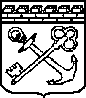 ПАСПОРТколлективного иммунитета к COVID-19ПАСПОРТколлективного иммунитета к COVID-19от "__" __________ 20__ года N ______от "__" __________ 20__ года N ______действителен до "__" __________ 20__ годадействителен до "__" __________ 20__ года1Наименование юридического лица/Ф.И.О. индивидуального предпринимателя2Идентификационный номер налогоплательщика (ИНН)3Наименование и сфера деятельности объекта4Адрес объекта5Контактная информация (телефон, электронная почта)6Фактическая численность работников на объекте7Количество работников объекта, имеющих действительный QR-код8Коллективный иммунитет к COVID-19 (в процентах)Руководительхозяйствующего субъектаУполномоченное должностное лицо органа местного самоуправления(Ф.И.О., подпись)(Ф.И.О., подпись)М.П.М.П.